Publicado en Tenerife (Canarias)  el 22/03/2023 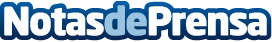 Repara tu Deuda Abogados cancela 44.955€ en Tenerife (Canarias) con la Ley de Segunda OportunidadLa mujer, divorciada, tiene dos hijos a su cargo y no ha podido hacer frente a todas sus deudas  Datos de contacto:David Guerrero655956735Nota de prensa publicada en: https://www.notasdeprensa.es/repara-tu-deuda-abogados-cancela-44-955-en_1 Categorias: Nacional Derecho Finanzas Canarias http://www.notasdeprensa.es